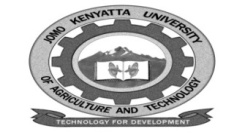 W1-2-60-1-6JOMO KENYATTA UNIVERSITY OF AGRICULTURE AND TECHNOLOGYUNIVERSITY EXAMINATIONS 2014/2015YEAR I SEMESTER I  EXAMINATION FOR THE DEGREE OF BACHELOR OF SCIENCE IN PUBLIC HEALTH IPH 2106:  COMPARATIVE ANATOMY OF FOOD ANIMALS IDATE:DECEMBER 2014                                                              TIME: 2 HOURSINSTRUCTIONS    Answer question one and any other two questions.QUESTION ONE a.	Describe the meat control Act. (cap 356) 				(3 marks)b.	With examples differentiate between food and non food animals based on the 	meat control Act (cap 356).						(6 marks)c.	Explain the ante-moterm inspection  of food animals.			(3 marks)d.	Describe the duties of the inspecting officer in the meat control act (cap 356)											(3 marks)e.	Describe the slaughtering process of food animals.			(3 marks)f.	Describe the clearing process in embryonic development of food animals.											(4 marks)g.	Explain the factors influencing fetal growth and development in food animals.											(5 marks)h.	Describe the three fetal presentation methods in food animals.	(3 marks)QUESTION TWODiscuss the process of fertilization in food animals.				(20 marks)QUESTION THREEDiscuss the four types of tissues in food animals.				(20 marks)QUESTION FOURDiscuss the enforcement of the meat control act (cap 356) by public health officers.											(20 marks)